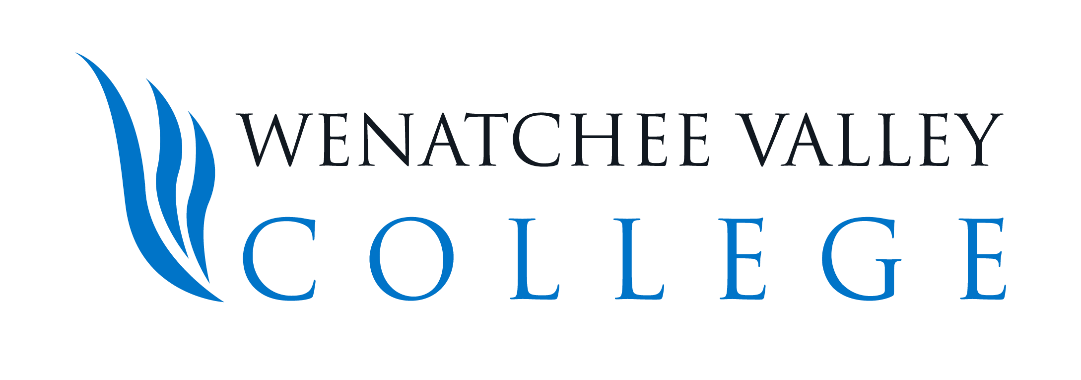 Document title: Accessible document This document looks great!Section 1: These lists are rightHere’s a list of colors. It’s accessible because it uses built-in list formatting. Plus, the colors are visible to everyone and have adequate contrast:YellowRedBlueGreenHere’s a list of materials someone might need for a class. It also uses built-in formatting for lists, indents or columns:PencilsNotebooksHighlighterEraserRulerPermanent MarkerSection 2: The strongest links“Happy Caturday! I thought you might like this New York Times article about the cats that live at news bureaus around the world.”Descriptive links are easy to do and useful. Read more about descriptive links on the WVC accessibility homepage. Section 3: Terrific tablesNow that’s a nice table.Table 1 Letter grades and corresponding percentagesAnd this isn’t a table at all anymore:Assignment 1: Persuasive EssayRequirementsMake an argument based on the prompt: Cats rule and dogs drool.2-3 pages12 point font (Times New Roman)Cite 5 academic sourcesDue dateSunday, June 10, 2018Section 4: Picture perfectPictures are a great way to add branding or flare to your document. But if you don’t format them correctly, some users won’t even know they’re there. This picture has the alt-text “Stark the Cat lounges in his bow tie.”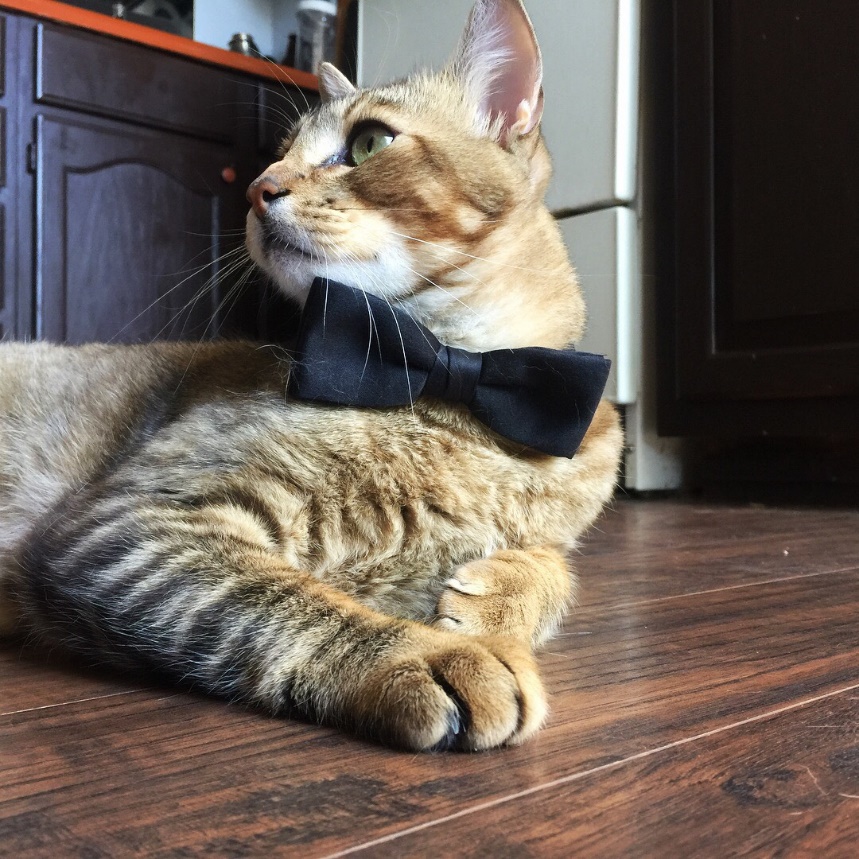 GradePercentageA96-100B86-95C76-85D61-75F0-60